Innovation submission templatePlease complete one innovation submission template per initiative.CONTACT INFORMATION:TOOL (Please select):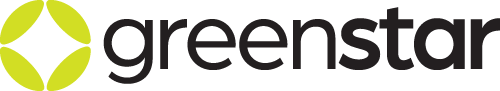 PROJECT INFORMATION:INNOVATION INFORMATION:TYPE OF INNOVATION (Please select):BRIEF DESCRIPTION OF THE INITIATIVE:Please provide a concise description of the initiative to explain how the aim and targeted outcome of the innovation is achieved. Describe how the innovation has been, or will be publicised and communicated.Please now complete:the relevant section of this Submission Template based on the type of innovation targetedthe discussion and declaration section at the end of this templateA - Innovative Technology or processDescribe how the Innovation claim meets the Compliance Requirements for each of the items below, by referencing supporting evidence attached to this Submission Template.Innovation OverviewPlease select the description below which is most relevant to your project:Describe how the process, operational practice and/or technology achieves a level of sustainability performance that is considered innovative.Outline results e.g.: creation of new or improved materials, products, devices, processes or service.Describe any research, systematic, investigative and experimental activities that may take/ have taken place as part of the innovation initiative.Where relevant, describe the level of technical risk involved with the initiative.Clearly articulate the nature, magnitude and justification of the innovation, and quantify (where relevant) the environmental, social, and/or economic benefits achieved by the process, operational practice and/or technology.documentationPlease provide all documentation required to support the innovation initiative. This may include calculations, drawings and reports prepared by the project team, and/or external reports or articles supporting the beneficial outcomes claimed.PRE-ASSESSMENT REVIEW: The following documentation is provided or proposed to be provided with the innovation submission.FULL REVIEW: The following documentation is provided to demonstrate and support the innovation claim.B - Market transformationDescribe how the Innovation claim meets the Compliance Requirements for each of the items below, by referencing supporting documentation attached to the Submission Template.Innovation OverviewPlease select all that are relevant to your initiative, and elaborate upon these claims within the discussion boxes below:Describe how the initiative has or will lead to market transformation, or to increased adoption of the solution towards sustainable development in New Zealand or in the world.Clearly articulate the nature, magnitude and justification of the Innovation claim, and quantify (where relevant) the environmental, social, and/or economic benefits achieved, which has led to market transformation or increased adoption of the solution. documentationPlease provide all documentation required to support the innovation initiative. This may include calculations, drawings and reports prepared by the project team, and/or external reports or articles supporting the beneficial outcomes claimed.PRE-ASSESSMENT REVIEW: The following documentation is provided or proposed to be provided with the innovation submission.FULL REVIEW: The following documentation is provided to demonstrate and support the innovation claim.C - Improving on benchmarksDescribe how the Innovation claim meets the requirements for each of the items below, by referencing supporting documentation attached to this Submission Template.Credit Name: Identify the specific Innovation claim targeted and describe how the identified benchmark has been exceeded.Clearly articulate the environmental, social and/or economic benefit over and beyond the Green Star/ Homestar benchmark.documentationPlease provide all documentation required to support the innovation initiative. This may include calculations, drawings and reports prepared by the project team, and/or external reports or articles supporting the beneficial outcomes claimed.PRE-ASSESSMENT REVIEW: The following documentation is provided or proposed to be provided with the innovation submission.FULL REVIEW: The following documentation is provided to demonstrate and support the innovation claim.D – innovation challengeDescribe how the Innovation claim meets the requirements for each of the items below, by referencing supporting documentation attached to this Submission Template.innovation challenge Name: Aim: Describe how the aim of the Innovation Challenge has been met:Compliance Requirements: Clearly articulate how the project has achieved the Compliance Requirements listed in the Innovation Challenge. Each bulleted item from the Innovation Challenge ‘Compliance Requirements’ should be addressed.Note any deviations from the Compliance Requirements as listed in the Innovation Challenge.documentationPlease provide all documentation required to support the innovation initiative. This may include calculations, drawings and reports prepared by the project team, and/or external reports or articles supporting the beneficial outcomes claimed.PRE-ASSESSMENT REVIEW: The following documentation is provided or proposed to be provided with the innovation submission.FULL REVIEW: The following documentation is provided to demonstrate and support the innovation claim.E - global sustainability Describe how the Innovation claim meets the requirements for each of the items below, by referencing supporting documentation attached to this Submission Template.Identify and describe the credit being targeted from another Green Star/ Homestar rating tool or World Green Building Council member rating tool.Describe how the Compliance Requirements of the credit were addressed and achieved for this project.documentationPlease provide all documentation required to support the innovation initiative. This may include calculations, drawings and reports prepared by the project team, and/or external reports or articles supporting the beneficial outcomes claimed.PRE-ASSESSMENT REVIEW: The following documentation is provided or proposed to be provided with the innovation submission.FULL REVIEW: The following documentation is provided to demonstrate and support the innovation claim.DISCUSSION & declarationDiscussionOutline any issues you would like to highlight and clarify with the Reviewer(s)If a Pre-assessment review was undertaken and the outcome of this review described additional requirements and/or documents that the project must undertake or submit in order for the innovation initiative to be awarded, please described here how these additional requirements have been addressed.DECLARATIONI confirm that the information provided in this document is truthful and accurate at the time of completion. Provide author details, including name, position and email address: outcome of the preassessment reviewA Pre-assessment Review has been undertaken relating to the innovation initiative described in this template.This review was completed on: [Date]	The outcome of this review is as follows:NZGBC will insert the formal response here.Notes:The outcome of a Pre-assessment Review will be either ‘Not Awarded’ or ‘Conditionally Awarded’.If ‘Conditionally Awarded’ any additional requirements or documentation will be listed in the box above. Where the innovation is ‘Conditionally Awarded’ at Pre-assessment Review, the innovation submission template along with all supporting documentation must be provided with Round 1 or Round 2 submission to confirm the awarding of the point(s). Each innovation initiative is entitled to only one Pre-assessment Review.Where the innovation is ‘Conditionally Awarded’ this does not guarantee that the Innovation will be awarded at round 1 or round 2 submission. Project teams must demonstrate that the innovation was actually implemented and must provide adequate evidence to this effect.reviewNZGBC TO COMPLETE:Precedent Innovations, rulings and/or NZGBC commentary to guide Reviewer(s):Pre-assessment Review – Notes for Reviewer(s): This project is seeking confirmation at an early stage in their project as to whether this innovation can be awarded.    The documentation to prove/confirm this innovation submission has not yet been produced and therefore we are seeking your view on whether in can be awarded conditionally and what conditions (e.g. additional documentation) will be required to prove this.  This enables the project team to gain some surety before progressing further with the innovation and commissioning documentation.If the project team haven’t stipulated what documentation they intend to provide and you do not wish to determine this you may request that they supply this to assist with your review and feedback.The outcome of a Pre-assessment Review will be either ‘Not Awarded’ or ‘Conditionally Awarded’, even if full documentation and evidence has been provided. In this case, the Innovation will be “awarded conditionally upon confirmation from the Reviewer(s) at Round 1/ Round 2 submission”.NZGBC will insert the final outcome of the Pre-assessment Review, with any conditions in the box on the previous page. Full Review – Notes for Reviewer(s):Pre-assessment Review is optional – project teams may submit an Innovation Submission for the first time at round 1 assessment (this should include all supporting documentation). In this case, the box on the previous page will be blank.If a Pre-assessment review was undertaken and conditional requirements stipulated, these will be listed in the ‘Outcome of Pre-assessment Review’ box on the previous page.With “Full Review” (at R1/R2) it is expected that the project team has addressed the conditions set in the “Pre-assessment Review” and provided full documentation.Documentation that was submitted with the Pre-assessment Review is available on request where this may assist in determining the final outcome of this innovation initiative.Reviewer TO COMPLETE:Where CONDITIONALLY AWARDED, this is initiative is conditionally awarded pending:(more than one may be selected)Where NOT AWARDED, this is initiative is not awarded based on:(more than one may be selected)DiscussionPlease describe here:your thoughts on the initiative and number of points targetedany suggested modifications to the initiative or benchmarks proposed by the project teamadditional explanation as to why the innovation has been conditionally awarded or not awardedif not awarded, some guidance as to the circumstances that would be necessary for the initiative to be awarded innovationDOCUMENTATIONPlease describe here:The documentation you would like to see submitted to demonstrate that the innovation has been achieved. This may be the documentation suggested by the project team, additional, and/ or alternative documentation.recommended outcomePlease provide here the suggested wording of the outcome to be provided to the project team. This wording should be in line with the Common Language Guide.approvalNZGBC TO COMPLETE:Commentary:INNOVATON SUBMITTED BY:NAME & ROLEOF:COMPANY/ ORGANISATIONCONTACT:EMAIL AND/OR PHONE NUMBERON:DATECOMMUNITIES DESIGN & AS-BUILT v1.1INTERIORS v1.1DESIGN & AS-BUILT v1.0INTERIORS v1.0PERFORMANCELEGACY: v3/ 2009 LEGACY: Office InteriorsPROJECT NAME:project nameproject namePROJECT NUMBER:project numberproject numberPROJECT CERTIFICATON STAGE:PROJECT CERTIFICATON STAGE:PROJECT CERTIFICATON STAGE:DESIGNDESIGNAS-BUILTAS-BUILTGREEN STAR PERFORMANCE & COMMUNITIES ONLY: GREEN STAR PERFORMANCE & COMMUNITIES ONLY: GREEN STAR PERFORMANCE & COMMUNITIES ONLY: INITIAL CERTIFICATIONINITIAL CERTIFICATIONRE-CERTIFICATIONRE-CERTIFICATIONNAME OF INNOVATION:innovation titleinnovation titlePOINTS CLAIMED:number of points claimed for this initiativenumber of points claimed for this initiativeTYPE OF INNOVATION SUBMISSION AND DOCUMENTATION PROVIDED:TYPE OF INNOVATION SUBMISSION AND DOCUMENTATION PROVIDED:TYPE OF INNOVATION SUBMISSION AND DOCUMENTATION PROVIDED:PRE-ASSESSMENT REVIEW Submitted prior to formal assessments, with no, partial, or complete documentation:PRE-ASSESSMENT REVIEW Submitted prior to formal assessments, with no, partial, or complete documentation:No documentation providedNo documentation providedPartial or example documentation providedPartial or example documentation providedFull documentation providedFull documentation providedFULL REVIEWSubmitted with Round 1 or Round 2 Submission, with full documentationFULL REVIEWSubmitted with Round 1 or Round 2 Submission, with full documentationFull documentation providedFull documentation providedA ‘Pre-assessment Review’ was undertaken for this initiative and theoutcome of this review is included at the end of this Submission TemplateA ‘Pre-assessment Review’ was undertaken for this initiative and theoutcome of this review is included at the end of this Submission TemplateNameDescriptionPoints AvailablePoints ClaimedAInnovative Technology or ProcessThe project meets the aims of an existing credit using a technology, process or operational practice that is considered innovative in New Zealand or the world.1 point for each initiativeBMarket TransformationThe project has undertaken a sustainability initiative that substantially contributes to the broader market transformation towards sustainable development in New Zealand or the world.1 point for each initiativeCImproving on BenchmarksThe project has achieved full points in a Green Star or Homestar credit and demonstrates a substantial improvement on the benchmark required to achieve full points.Up to 2 points for each credit1/2DInnovation ChallengeThe project meets the requirements of a published Innovation Challenge.1-6 points, dependent on IC#EGlobal SustainabilityDemonstrate compliance with an approved credit from another Green Star rating tool or World Green Building Council member rating tool that addresses a sustainability issue that is currently outside the scope of this Green Star/ Homestar rating tool. 1 point for each initiativeThe project employs strategies that achieve Green Star/ Homestar outcomes through passive systems.The project employs technologies or strategies that achieve an outcome in Green Star/ Homestar through significant improvement or gains when compared against best practice technologies.The project employs technologies or strategies that are new or adopted from other industries that achieve the relevant Green Star/ Homestar outcome.Supporting Documentation 
(Name / title / description of document)Reference
(Page no. or section)################################################################The initiative increases the knowledge and capacity of the building industry.The initiative increases the knowledge of sustainable building practices in regional areas.The initiative changes the regulatory environment.The initiative uses technologies or strategies which, if adopted widely, would result in a significant reduction of impacts in the built environment.Supporting Documentation 
(Name / title / description of document)Reference
(Page no. or section)################################################################This credit is eligible to achieve points under this Innovation criterion, as outlined in the Submission Guidelines.The project achieves a substantial improvement on the benchmark, as outlined in the Submission Guidelines.Supporting Documentation 
(Name / title / description of document)Reference
(Page no. or section)################################################################The project achieves the aim of the Innovation ChallengeThe project achieves all the listed compliance requirements of the Innovation Challenge. The project deviates from the compliance requirements of the Innovation Challenge as described below.Supporting Documentation 
(Name / title / description of document)Reference
(Page no. or section)################################################################Supporting Documentation 
(Name / title / description of document)Reference
(Page no. or section)################################################################SENT FOR REVIEW ON:[Date]DUE DATE:[Date]REVIEWER:[Name/ Initials]NZGBC Tech Coord:[Initials]PRE-ASSESSMENT REVIEWFULL REVIEWRECOMMENDED OUTCOME:RECOMMENDED OUTCOME:AwardedConditionally AwardedNumber of points:[#]Not AwardedASSESSMENT:ASSESSMENT:Where AWARDED, please confirmWhere AWARDED, please confirmThe described initiative meets the aim and expected outcome for the targeted innovationThe described initiative meets the aim and expected outcome for the targeted innovationFor Innovation Challenges, the initiative meets the compliance requirements outlined in the Innovation Challenge.For Innovation Challenges, the initiative meets the compliance requirements outlined in the Innovation Challenge.The documentation submitted provides adequate evidence that the innovation has been achieved (i.e. full documentation has been provided)The documentation submitted provides adequate evidence that the innovation has been achieved (i.e. full documentation has been provided)It is not necessary to complete the remainder of this review form, however you are welcome to provide commentary in the ‘Discussion’ box below.It is not necessary to complete the remainder of this review form, however you are welcome to provide commentary in the ‘Discussion’ box below.Confirmation of achievement by Reviewer(s) undertaking R1/R2 AssessmentProvision of documentation proposed by the project teamProvision of additional documentation described belowMinor modification to the innovation initiative or benchmarks as described belowOther reason described in the ‘Discussion’ box belowThe initiative is not innovativeThe sustainability benefits of the initiative have not been adequately described or quantifiedThe initiative is already awarded within core Green Star/ Homestar credit(s)The initiative has not significantly exceeded benchmarks within the relevant Green Star/ Homestar creditInadequate information has been provided to make an assessmentOther reason as described in Discussion box below.The innovation has been supported by two Reviewers OR The innovation has been supported by one Reviewer + NZGBCSigned:Date: